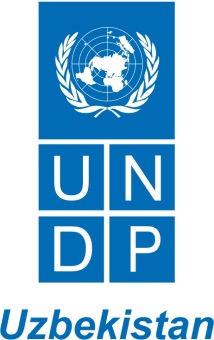 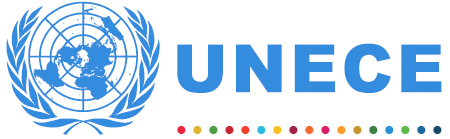 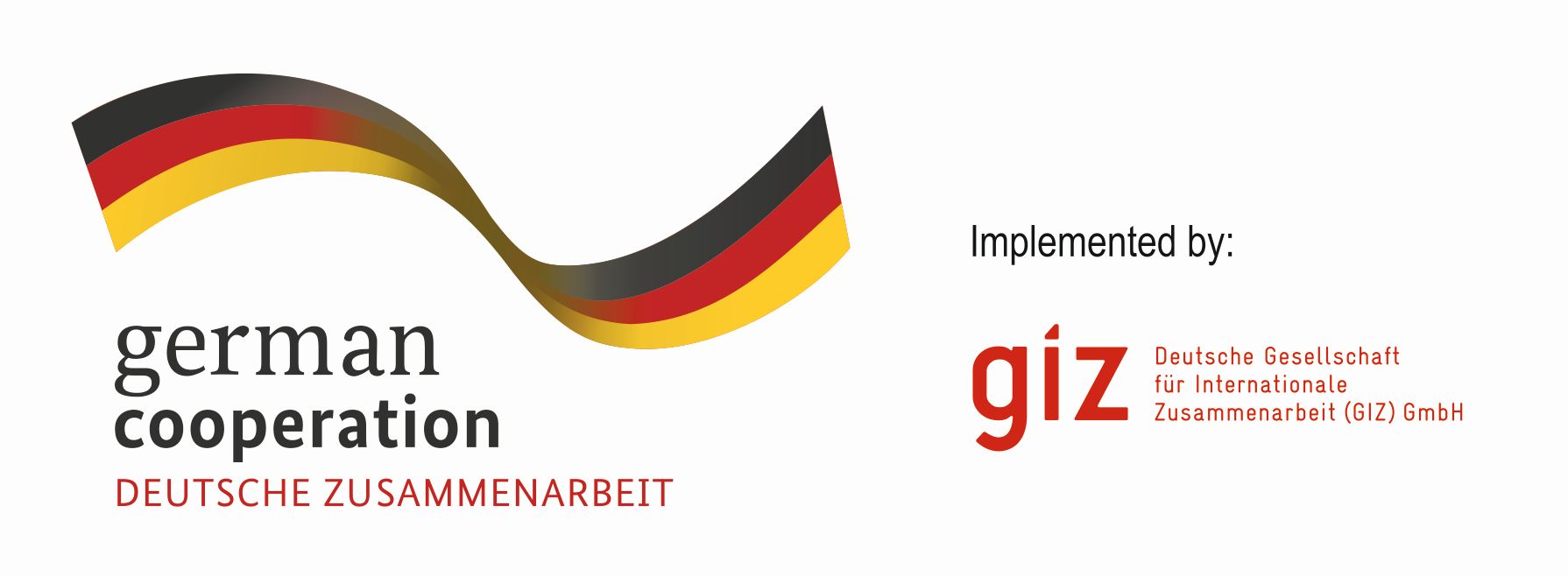 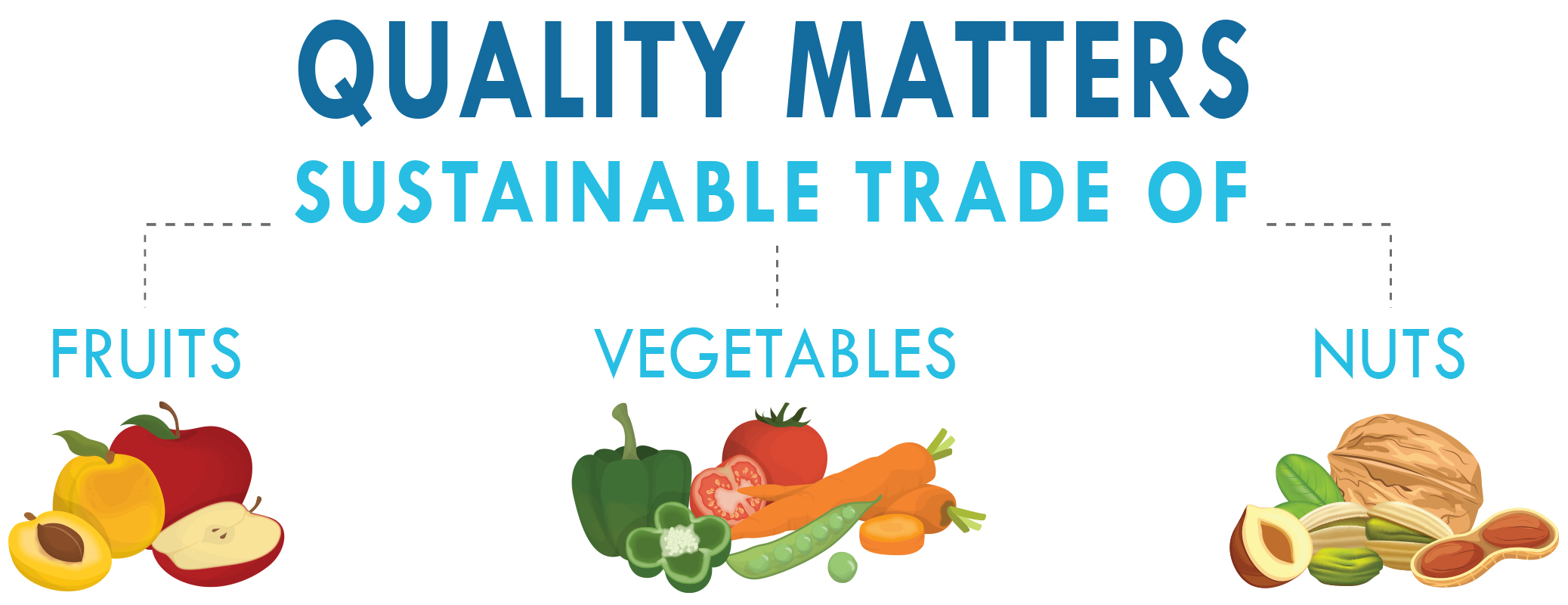 Workshop Tashkent, Uzbekistan«Miran hotel»11 to 13 September 2018   ProgrammeProgrammeTUESDAY, 11 SEPTEMBER 2018TUESDAY, 11 SEPTEMBER 20189:30 – 10:00REGISTRATION 10:00 – 10:35OPENING10:00-10:10 Welcome address – Uzbekistan 10:10-10:20Introduction Review of activities in Central Asia UNDP, GIZ10:20-10:35 Quality, sustainability in international agriculture trade – the what, where, why, who and how - UNECE and its role in improving quality of agricultural produce and preventing food lossLiliana, ANNOVAZZI-JAKAB, Head Agri Standards Unit, United Nations Economic Commission for Europe, UNECE10:35 – 11:05Sustainable trade in agricultural produce– UNCTAD’s new project for the region Romain Perez, United Nations Conference for Trade and Development, UNCTADQuality productionFAO Office Uzbekistan (tbc)11:05 – 11:20COFFEE BREAK11:20 – 13:00Quality and sustainability for agriculture trade – focus fresh fruit and vegetables, nuts and dried fruit 1. The private sector views Quality requirements and controls (wholesalers and supermarkets in local and destination markets) - Meeting retail specifications and standards for access to leading trade chains and niche markets (including organic)Mr. Giuseppe CALCAGNI, Chairman, Scientific Committee, International Nut and Dried Fruit Council Foundation (INC) and President Besana, ItalyMr. Neville MCHINA, Import / Export Manager, Vitaina, Netherlands2. The Regulatory Perspective From international to national: international standards, best practices and experiences in implementing standards at the national level UNECE expert Turkey13:00 – 14:00LUNCH BREAK 14:00 – 15:15Quality and sustainability for agriculture trade – focus fresh fruit and vegetables, nuts and dried fruit The Regulatory Perspective Quality and the use of agricultural quality standards in EU countriesDr. Kristina MATTSSON, Head of Unit, Swedish Board of Agriculture, SwedenGetting it right – why checking quality matters and how it can be done: An introduction to setting up quality inspection systems Dr. Ulrike BICKELMANN, Head of Inspection Service, Bundesanstalt für Landwirtschaft und Ernährung (BLE), GermanyThe country perspectives: Case reviews and discussionsReports from public and private sectors - achievements, concerns, opportunities, cooperation  Kyrgyzstan, Tajikistan, Uzbekistan, etc.15:15 – 15:30COFFEE BREAK 15:30 – 16:00Prospects for Central Asia – the commercial sideMarkets and developments- nuts and dried fruit industry  Mr. Giuseppe CALCAGNI, Chairman, Scientific Committee, International Nut and Dried Fruit Council Foundation (INC) and President Besana, ItalyMarkets and developments- fresh fruit and vegetables  Mr. Neville MCHINA, Import / Export Manager, Vitaina, Netherlands16:00 – 16:30  Towards a roadmap for quality  Liliana, ANNOVAZZI-JAKAB, Head Agri Standards Unit, United Nations Economic Commission for Europe, UNECE with UNDP, UNCTAD, GIZWEDNESDAY, 12 SEPTEMBER 2018 WEDNESDAY, 12 SEPTEMBER 2018 9:30 – 13:00With COFFEE BREAKProduct Training / Quality Control and Inspection- 1(participants will receive intensive training in small groups of max. 20) TOMATOES, MELONS, DRIED GRAPES, DRIED APRICOTS AND WALNUTSUNECE Resource persons from Germany, Sweden, Italy, Netherlands, Turkey, UNECE13:00 – 14:00LUNCH BREAK14:00 – 16:30With COFFEE BREAKProduct Training / Quality Control and Inspection – 2(participants will receive and intensive training in small groups of max. 20) TOMATOES, MELONS, DRIED GRAPES, DRIED APRICOTS AND WALNUTSUNECE Resource persons from Germany, Sweden, Italy, Netherlands, Turkey, UNECETHURSDAY, 13 SEPTEMBER 2018 THURSDAY, 13 SEPTEMBER 2018 8:30 – 13:30STUDY TOUR AND TRAININGLimited number of participantsKeeping and checking quality: Keeping quality along the supply chain Sampling methods for fresh fruit and vegetables Tests to determine quality of fruits and vegetables13:30 – 14:30LUNCH BREAK14:30 – 16:00Roadmap for Quality – discussions, conclusions and next steps Moderated by UNECE, UNDP, GIZ with resource persons